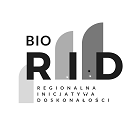 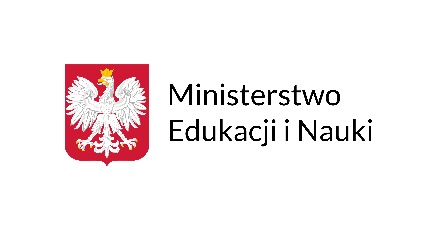 
UNIWERSYTET KAZIMIERZA WIELKIEGO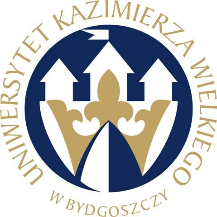 W BYDGOSZCZYul. Chodkiewicza 30, 85 – 064 Bydgoszcz, tel. 052 341 91 00 fax. 052 360 82 06NIP 5542647568 REGON 340057695www.ukw.edu.plUKW/DZP-282-ZO-B-38/2023Bydgoszcz, dn. 02.10.2023 r.OGŁOSZENIE O WYBORZE NAJKRZYSTNIEJSZEJ OFERTY   		 Uniwersytet Kazimierza Wielkiego w Bydgoszczy z siedzibą przy ul. Chodkiewicza 30, 85-064 Bydgoszcz informuje, iż w wyniku przeprowadzonego postępowania w trybie Zapytania Ofertowego wyłącznie na badania naukowe  Nr UKW/DZP-282-ZO-B-38/2023 pn. „Usługa polegająca na korekcie językowej artykułów naukowych w języku angielskim”, została wybrana następująca oferta:  Wykonawca: MD online sp. z o.o., ul. Kłobucka 7, 02-699 WarszawaCena oferty: 2 410,80 zł bruttoIlość punktów wg kryteriów: 	- cena – waga 60 % –  60 pkt         - Dodatkowe doświadczenie osób wyznaczonych do realizacji zamówienia – waga 40% - 40 pktUzasadnienie wyboru:Oferta złożona przez w/w Wykonawcę jest jedyną ofertą złożoną w postępowaniu i uzyskała najwyższą liczbę punktów, tj. 100 pkt i została uznana za ofertę najkorzystniejszą na podstawie kryteriów oceny ofert określonych w treści zapytania ofertowego ( „Cena” – waga 60,00%, „Dodatkowe doświadczenie osób wyznaczonych do realizacji zamówienia” – 40% )Kanclerz UKW                                                                                                 mgr Renata Malak